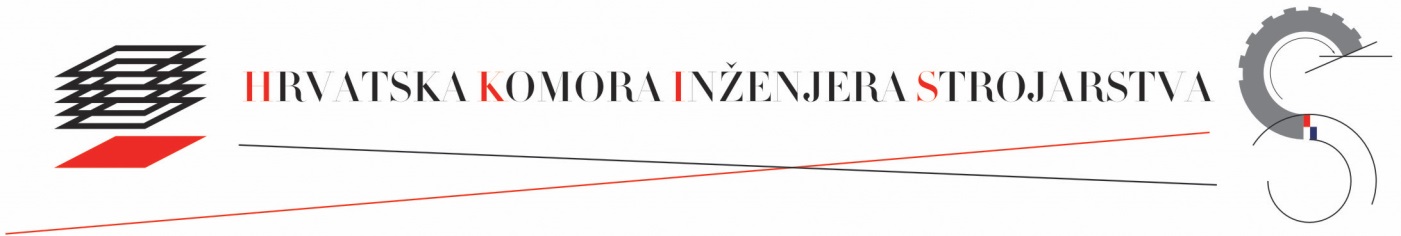 ZAHTJEV ZA UPIS U EVIDENCIJU ODOBRENJA ZA RAD IZDANIH STRANIM INŽENJERIMA STROJARSKE STRUKE Obrazac 9ISPUNJAVA HKISOvim zahtjevom molim upis u Evidenciju odobrenja za rad stranim inženjerima za obavljanje poslova projektiranja(članak 67. Zakona o poslovima i djelatnostima prostornog uređenja i gradnje)                                                                                                                                                  osobni porezni broj /TIN tax identification number / MBG                                                                                                                                                                                                                  Stupnjevi poznavanja jezika: A – početnik/minimalno znanje; B – samostalno poznavanje jezika; C – iskusno poznavanje. Ukoliko NE poznajete hrvatski jezik, pri obavljanju regulirane profesije strojarske  struke navedite podatke osobe čije  ćete usluge prevođenja koristiti pri obavljanju regulirane profesije strojarske struke RH (obvezno priložite izjavu)!POD KAZNENOM I MATERIJALNOM ODGOVORNOŠĆU DA SU GORE NAVEDENI PODACI ISTINITI KAO I DOSTAVLJENA DOKUMENTACIJA I PRILOZI OVOM ZAHTJEVU;DA SAM SUGLASAN/SUGLASNA DA SE MOJI OSOBNI PODACI, SUKLADNO ODREDBAMA ZAKONA O ZAŠTITI OSOBNIH PODATAKA, MOGU PRIKUPLJATI, OBRAĐIVATI I ČUVATI KOD HKIS;DA SAM UPOZNAT/UPOZNATA SA ZAKONIMA KOJI UREĐUJU OBAVLJANJE DJELATNOSTI U PODRUČJU PROSTORNOG UREĐENJA I GRADNJE, STATUTOM I OSTALIM AKTIMA HRVATSKE KOMORE INŽENJERA STROJARSTVA  DA PRIHVAĆAM OBVEZU OBAVLJANJA POSLOVA U SKLADU S OVLASTIMA UTVRĐENIMA ZAKONOM, AKTIMA KOMORE, POSEBNIM ZAKONIMA I PROPISIMA DONESENIM NA TEMELJU TIH ZAKONA;DA SAM SUGLASAN/SUGLASNA SA OBJAVOM MOJIH SLUŽBENIH PODATAKA IZ IMENIKA HKIS.Izrazi koji se koriste u ovom Zahtjevu, a imaju rodno značenje, odnose se jednako na muški i ženski rod.PODACI ZA UPLATU NAKNADA Hrvatska komora inženjera  strojarstva račun broj: 	HR5623600001102094156, Zagrebačka banka d.d.opis plaćanja: 	PREZIME, IME – naknada za  odobrenje za radModel i poziv na broj  00 –porezni broj uplatitelja za uplate iz inozemstva SWIFT: ZABAHR2XNapomene: ako je primatelj usluge obveznik PDV-a u EU ili u trećim zamljama PDV se ne obračunava ako je primatelj osoba koja nije porezni obveznik (fizička osoba)u EU ili trećim zamljama usluge se oprezuju prema sjedištu poreznog obveznika koji je usluge obavio odnosno naknada se uvećava u iznos PDV -asvi dokumenti trebaju biti  dostavljeni u ovjerenim prijevodima na hrvatski jezik i ovjerenim preslikama i  latiničnom pismu.dokazi o formalnoj naobrazbi i uvjerenje o položenom stručnom ispitu za obavljanje poslova u izgradnji objekata i druga odgovarajuća uvjerenja o položenom stručnom ispitu stečena na području bivše Jugoslavije prije 8. listopada 1991. godine, izjednačena su po pravnoj snazi s odgovarajućim uvjerenjima stečenim u Republici Hrvatskoj.HRVATSKA KOMORA INŽENJERA STROJARSTVA                                                              Ulica grada Vukovara 271CROATIAN CHAMBER OF MECHANICAL ENGINEERS                                                              10 000 Zagreb; HRMB: 2539071           OIB: 26023027358                                                                                     T  +385 1 7775-570                                                                                                                                                F  +385 1 7775 -574                                                                                                                                                www.hkis.hr, info@hkis.hrDatum zaprimanja:KLASA:KLASA:URBROJ:503-__-____-___URBROJ:503-__-____-Datum izdavanja:1.Osobni podaci:Ime:Prezime:Državljanstvo:Osobni dokument (molimo označiti):osobna iskaznicaputovnicapotvrda o državljanstvuBroj osobnog dokumenta:Vrijedi do (mm/gggg):Mjesto izdavanja osobnog dokumenta:Država izdavanja osobnog dokumenta:SPOL (molimo označiti):MUŠKIŽENSKIPorezni broj:Datum rođenja:Mjesto:Država:Osobni kontakt podaci (stalno prebivalište):Adresa (ulica, kućni broj, pb i mjesto):Broj telefona/GSM (s pozivnim brojem):E-mail:Osobni kontakt podaci (privremeno boravište):Adresa (ulica, kućni broj, pb i mjesto):Broj telefona/GSM (s pozivnim brojem):E-mail:Kontakt podaci u tvrtci zaposlenja: Kontakt podaci u tvrtci zaposlenja: Kontakt podaci u tvrtci zaposlenja: Kontakt podaci u tvrtci zaposlenja: Naziv tvrtke zaposlenja:Broj telefona/GSM (s pozivnim brojem):E-mail:2.Regulirana profesija odnosno djelatnost:  Regulirana profesija odnosno djelatnost:  Regulirana profesija odnosno djelatnost:  Naziv stručne kvalifikacije:Naziv stručne kvalifikacije:Dali ste u državi iz koje dolazite kvalificirani za obavljanje navedene regulirane profesije (označiti):DANE(ukoliko ste odgovorili DA molimo navedite prilog kojim dokazujete kvalifikaciju te naziv ustanove koja je istu izdala)(ukoliko ste odgovorili DA molimo navedite prilog kojim dokazujete kvalifikaciju te naziv ustanove koja je istu izdala)Dali je ta profesija u državi iz koje dolazite regulirana (molimo označiti)?Dali je ta profesija u državi iz koje dolazite regulirana (molimo označiti)?DANENE(ukoliko ste odgovorili DA molimo navedite puni naziv nadležnog tijela koje regulira profesiju)(ukoliko ste odgovorili DA molimo navedite puni naziv nadležnog tijela koje regulira profesiju)(ukoliko ste odgovorili DA molimo navedite puni naziv nadležnog tijela koje regulira profesiju)(ukoliko ste odgovorili DA molimo navedite puni naziv nadležnog tijela koje regulira profesiju)(ukoliko ste odgovorili DA molimo navedite puni naziv nadležnog tijela koje regulira profesiju)(ukoliko ste odgovorili DA molimo navedite puni naziv nadležnog tijela koje regulira profesiju)Dali je za obavljanje gore navedene profesije u državi iz koje dolazite formalno organiziranoDali je za obavljanje gore navedene profesije u državi iz koje dolazite formalno organiziranoDali je za obavljanje gore navedene profesije u državi iz koje dolazite formalno organiziranoDali je za obavljanje gore navedene profesije u državi iz koje dolazite formalno organiziranoDali je za obavljanje gore navedene profesije u državi iz koje dolazite formalno organiziranoDali je za obavljanje gore navedene profesije u državi iz koje dolazite formalno organiziranoobrazovanje koje Vam omogućuje obavljanje te profesije? (molimo označiti)obrazovanje koje Vam omogućuje obavljanje te profesije? (molimo označiti)DANENENaziv regulirane profesije koju ćete obavljati u Republici Hrvatskoj:Naziv regulirane profesije koju ćete obavljati u Republici Hrvatskoj:Naziv regulirane profesije koju ćete obavljati u Republici Hrvatskoj:Dali ste dobili ovlaštenje za obavljanje regulirane profesije u nekoj drugoj državi članici EU?Dali ste dobili ovlaštenje za obavljanje regulirane profesije u nekoj drugoj državi članici EU?DANENEukoliko ste odgovorili DA molimo navedite naziv države te puni naziv nadležnog tijela koje je izdalo ovlaštenje (obvezno priložite dokaz)ukoliko ste odgovorili DA molimo navedite naziv države te puni naziv nadležnog tijela koje je izdalo ovlaštenje (obvezno priložite dokaz)ukoliko ste odgovorili DA molimo navedite naziv države te puni naziv nadležnog tijela koje je izdalo ovlaštenje (obvezno priložite dokaz)ukoliko ste odgovorili DA molimo navedite naziv države te puni naziv nadležnog tijela koje je izdalo ovlaštenje (obvezno priložite dokaz)ukoliko ste odgovorili DA molimo navedite naziv države te puni naziv nadležnog tijela koje je izdalo ovlaštenje (obvezno priložite dokaz)ukoliko ste odgovorili DA molimo navedite naziv države te puni naziv nadležnog tijela koje je izdalo ovlaštenje (obvezno priložite dokaz)3.Podaci o obrazovanju i osposobljavanju:Naziv obrazovne ustanove na matičnom jeziku:Adresa i država obrazovne ustanove:Stručna titula na matičnom jeziku:Trajanje obrazovanja i osposobljavanja:Datum početka obrazovanja:Datum završetka obrazovanja:Stečeni broj ECTS bodova:Razina obrazovanja prema EQF (Europski kvalifikacijski okvir):Potvrda nadležnog tijela o ispunjavanju uvjeta za obavljanje regulirane profesije (priložite dokaz):DANEDrugi dokazi o formalnom obrazovanju (priložite dokaz):DANEDokazi o sadržaju i tijeku osposobljavanja – područja i predmeti (priložite dokaz):DANEDokazi o drugim kvalifikacijama (navesti koji i priložiti):Dokazi o drugim kvalifikacijama (navesti koji i priložiti):DANEStečena razina obrazovanja prema EQF – Europski kvalifikacijski okvir (molimo označiti):osmogodišnja škola – 1. razina (8 god.) 1.razina + stručna osposobljenost za jednostavne poslove – 2. razina 1.razina + stručna osposobljenost za jednostavne poslove – 2. razina 1.razina + stručna osposobljenost za jednostavne poslove – 2. razina 1.razina + stručna osposobljenost za jednostavne poslove – 2. razina 1.razina + stručna osposobljenost za jednostavne poslove – 2. razina 1.razina + stručna osposobljenost za jednostavne poslove – 2. razinaniža stručna sprema – 3. razina (1-2 god.)niža stručna sprema – 3. razina (1-2 god.)srednja stručna sprema (SSS) – 4. razina (4 god.)srednja stručna sprema (SSS) – 4. razina (4 god.)srednja stručna sprema (SSS) – 4. razina (4 god.)srednja stručna sprema (SSS) – 4. razina (4 god.)stručni studij – 5.razina (od 120 do 179 ECTS bodova / više od 2 god. a manje od 3 god.)stručni studij – 5.razina (od 120 do 179 ECTS bodova / više od 2 god. a manje od 3 god.)stručni studij – 5.razina (od 120 do 179 ECTS bodova / više od 2 god. a manje od 3 god.)stručni studij – 5.razina (od 120 do 179 ECTS bodova / više od 2 god. a manje od 3 god.)stručni studij – 5.razina (od 120 do 179 ECTS bodova / više od 2 god. a manje od 3 god.)stručni studij – 5.razina (od 120 do 179 ECTS bodova / više od 2 god. a manje od 3 god.)stručni studij – 5.razina (od 120 do 179 ECTS bodova / više od 2 god. a manje od 3 god.)stručni studij – 5.razina (od 120 do 179 ECTS bodova / više od 2 god. a manje od 3 god.)preddiplomski i stručni studij (VŠS) – 6. razina (od 180 do 240 ECTS bodova / 3 – 4 god.)preddiplomski i stručni studij (VŠS) – 6. razina (od 180 do 240 ECTS bodova / 3 – 4 god.)preddiplomski i stručni studij (VŠS) – 6. razina (od 180 do 240 ECTS bodova / 3 – 4 god.)preddiplomski i stručni studij (VŠS) – 6. razina (od 180 do 240 ECTS bodova / 3 – 4 god.)preddiplomski i stručni studij (VŠS) – 6. razina (od 180 do 240 ECTS bodova / 3 – 4 god.)preddiplomski i stručni studij (VŠS) – 6. razina (od 180 do 240 ECTS bodova / 3 – 4 god.)preddiplomski i stručni studij (VŠS) – 6. razina (od 180 do 240 ECTS bodova / 3 – 4 god.)preddiplomski i stručni studij (VŠS) – 6. razina (od 180 do 240 ECTS bodova / 3 – 4 god.)sveučilišni diplomski i specijalistički diplomski i poslijediplomski specijalistički studij (VSS) – 7. razina (1-2 god.)sveučilišni diplomski i specijalistički diplomski i poslijediplomski specijalistički studij (VSS) – 7. razina (1-2 god.)sveučilišni diplomski i specijalistički diplomski i poslijediplomski specijalistički studij (VSS) – 7. razina (1-2 god.)sveučilišni diplomski i specijalistički diplomski i poslijediplomski specijalistički studij (VSS) – 7. razina (1-2 god.)sveučilišni diplomski i specijalistički diplomski i poslijediplomski specijalistički studij (VSS) – 7. razina (1-2 god.)sveučilišni diplomski i specijalistički diplomski i poslijediplomski specijalistički studij (VSS) – 7. razina (1-2 god.)sveučilišni diplomski i specijalistički diplomski i poslijediplomski specijalistički studij (VSS) – 7. razina (1-2 god.)sveučilišni diplomski i specijalistički diplomski i poslijediplomski specijalistički studij (VSS) – 7. razina (1-2 god.)poslijediplomski magistarski studij – 8. razina (2 god.)poslijediplomski magistarski studij – 8. razina (2 god.)poslijediplomski magistarski studij – 8. razina (2 god.)poslijediplomski magistarski studij – 8. razina (2 god.) poslijediplomski doktorski studij 8. razina (3 i više god.) poslijediplomski doktorski studij 8. razina (3 i više god.) poslijediplomski doktorski studij 8. razina (3 i više god.)4.Poznavanje hrvatskog jezika:Poznajem hrvatski jezik (molimo označite)DANEUkoliko ste označili DA, molimo označite stupanj poznavanja jezikaABCIme i prezime:Broj telefona / GSM:E-mail:Naziv tvrtke:5.Stručno iskustvo (stručno iskustvo iz obavljanja regulirane profesije):samozaposlena osoba:DANEili                             zaposlena osoba:DANEod (datum):do (datum):puni naziv tvrtke zaposlenja:naziv radnog mjesta: opis posla:opis posla:opis posla:6.6.6.Molimo obrazložiti profesiju koju želite obavljati u Republici Hrvatskoj (opis i vrsta posla kojim bi se bavili): Molimo obrazložiti profesiju koju želite obavljati u Republici Hrvatskoj (opis i vrsta posla kojim bi se bavili): Molimo obrazložiti profesiju koju želite obavljati u Republici Hrvatskoj (opis i vrsta posla kojim bi se bavili): Molimo obrazložiti profesiju koju želite obavljati u Republici Hrvatskoj (opis i vrsta posla kojim bi se bavili): Molimo obrazložiti profesiju koju želite obavljati u Republici Hrvatskoj (opis i vrsta posla kojim bi se bavili): 7.7.7.Osiguranje profesionalne odgovornosti:Osiguranje profesionalne odgovornosti:Osiguranje profesionalne odgovornosti:Osiguranje profesionalne odgovornosti:Osiguranje profesionalne odgovornosti:Osiguranje profesionalne odgovornosti:UKOLIKO STE OZNAČILI NE, PRIJE PREUZIMANJA POTVRDE O UPISU POTREBNO JE DOSTAVITI POLICU OSIGURANJA OD PROFESIONALNE ODGOVORNOSTI SKLOPLJENU U RH NA IME I PREZIME I NA MIN. IZNOS 1.000.000,00  KN.UKOLIKO STE OZNAČILI NE, PRIJE PREUZIMANJA POTVRDE O UPISU POTREBNO JE DOSTAVITI POLICU OSIGURANJA OD PROFESIONALNE ODGOVORNOSTI SKLOPLJENU U RH NA IME I PREZIME I NA MIN. IZNOS 1.000.000,00  KN.UKOLIKO STE OZNAČILI NE, PRIJE PREUZIMANJA POTVRDE O UPISU POTREBNO JE DOSTAVITI POLICU OSIGURANJA OD PROFESIONALNE ODGOVORNOSTI SKLOPLJENU U RH NA IME I PREZIME I NA MIN. IZNOS 1.000.000,00  KN.UKOLIKO STE OZNAČILI NE, PRIJE PREUZIMANJA POTVRDE O UPISU POTREBNO JE DOSTAVITI POLICU OSIGURANJA OD PROFESIONALNE ODGOVORNOSTI SKLOPLJENU U RH NA IME I PREZIME I NA MIN. IZNOS 1.000.000,00  KN.8.Punomoć:       Potpisom ove Izjave opunomoćujem niže navedenu osobu da može u moje ime preuzeti dokumentaciju koju Komora izdaje temeljem ovog mog podnesenog Zahtjeva!Ime i prezime opunomoćene osobe:Broj telefona/GSM (s pozivnim brojem):E-mail:VLASTORUČNIM  POTPISOM  IZJAVLJUJEM:Mjesto i datum:Vlastoručni potpis: